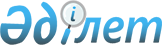 Об утверждении ставок платы за пользование водными ресурсами из поверхностных источников в Западно-Казахстанской области
					
			Утративший силу
			
			
		
					Решение Западно-Казахстанского областного маслихата от 28 марта 2013 года № 7-2. Зарегистрировано Департаментом юстиции Западно-Казахстанской области 23 апреля 2013 года № 3268. Утратило силу решением Западно-Казахстанского областного маслихата от 28 сентября 2018 года № 19-4
      Сноска. Утратило силу решением Западно-Казахстанского областного маслихата от 28.09.2018 № 19-4 (вводится в действие по истечении десяти календарных дней после дня первого официального опубликования)

      Руководствуясь Водным кодексом Республики Казахстан от 9 июля 2003 года, Кодексом Республики Казахстан "О налогах и других обязательных платежах в бюджет" (Налоговый кодекс) от 10 декабря 2008 года, Законом Республики Казахстан от 23 января 2001 года "О местном государственном управлении и самоуправлении в Республике Казахстан", в соответствии с приказом и.о. Министра сельского хозяйства Республики Казахстан от 14 апреля 2009 года № 223 "Об утверждении методики расчета платы за пользование водными ресурсами поверхностных источников" и на основании постановления акимата Западно-Казахстанской области от 6 марта 2013 года № 21 "О ставках платы за пользование водными ресурсами из поверхностных источников" областной маслихат РЕШИЛ:

      1. Утвердить прилагаемые ставки платы за пользование водными ресурсами из поверхностных источников в Западно-Казахстанской области.

      2. Настоящее решение вступает в силу с момента государственной регистрации в органах юстиции и вводится в действие по истечении десяти календарных дней со дня первого официального опубликования. Ставки платы за пользование водными ресурсами
из поверхностных источников в Западно-Казахстанской области
      Сноска. Ставки платы с изменением, внесенным решением Западно-Казахстанского областного маслихата от 09.09.2015 № 27-2 (вводится в действие по истечении десяти календарных дней после дня его первого официального опубликования).

      Примечание: Ставки платы ежегодно индексируются исходя из официального уровня инфляции за соответствующий год.

      Расшифровка аббревиатур:

      куб.м.- кубический метр;

      т.км – тонна километр;

      квт – киловатт.


					© 2012. РГП на ПХВ «Институт законодательства и правовой информации Республики Казахстан» Министерства юстиции Республики Казахстан
				
      Председатель сессии

Б. Мурзахметов

      Секретарь областного маслихата

М. Кұлшар
Утвержден
решением
Западно-Казахстанского
областного маслихата
от 28 марта 2013 года № 7-2
№ п/п
Вид специального водопользования
Единица измерения
Нормативы платы
1
Жилищно-эксплуатационные и коммунальные услуги
тенге/1000 куб.м
92,51
2
Промышленность, включая теплоэнергетику
тенге/1000 куб.м
264,68
3
Сельское хозяйство
тенге/1000 куб.м
74,52
4
Прудовое хозяйство, осуществляющие забор воды из водных источников
тенге/1000 куб.м
71,95
5
Исключен решением Западно-Казахстанского областного маслихата от 09.09.2015 № 27-2 (вводится в действие по истечении десяти календарных дней после дня его первого официального опубликования).
Исключен решением Западно-Казахстанского областного маслихата от 09.09.2015 № 27-2 (вводится в действие по истечении десяти календарных дней после дня его первого официального опубликования).
Исключен решением Западно-Казахстанского областного маслихата от 09.09.2015 № 27-2 (вводится в действие по истечении десяти календарных дней после дня его первого официального опубликования).
6
Водный транспорт
тенге/1000 т.км
8,99
7
Гидроэнергетика
тенге/ 1000 квт.час
0